12.-16.10.2020Těšíme se na… Barevné čarování v přírodě(celoroční hra „Kamarádi skřítka Jasánka“ – skřítek Podzimníček)Padá listí na zahradě,stromy mají po parádě.Ježek, ten je ale rád,v zimě bude v listí spát.Prohlížení obrázků o podzimu, jejich popis, porovnání a hledání rozdílůPlody lesa – kaštany, bukvice, žaludy, šišky apod. – předmatematické dovednosti, tvoření, smyslové hry, přiřazování k listům a obrázkůmPísnička „Podzim se představuje“Pohybová hra - Na ježkaPřekážková dráha skřítka PodzimníčkaHry s padákem a hudbou „Podzimní počasí“Pokus s barvamiVýtvarné a pracovní činnosti – ježek, skřítek Podzimníček, práce s listím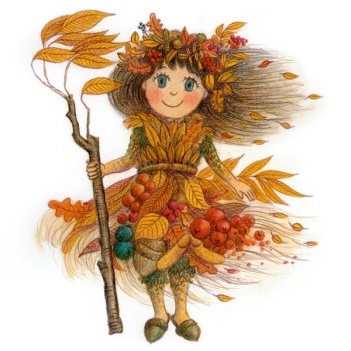 